                                        NATIONAL INSTITUTE OF TECHNOLOGY DURGAPUR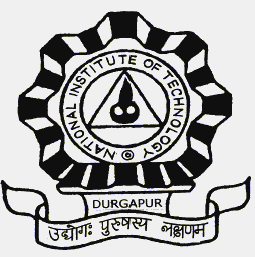 M.G.AVENUE, DURGAPUR -713209, WEST BENGAL, INDIAFAX- 0343-2547375, Website – www.nitdgp.ac.inNOTICE INVITING QUOTATIONSNo: NITD/PTD/sports equipment/16/02                                                                                                       Date: 13.12.2016                                                      										Sealed Quotations are invited from resourceful and competent bidders experienced in similar type of work for supply of sports equipment’s at NIT Durgapur as specified below. Terms & Condition1. 	All rates must be specifically valid 60 days from the date of opening of price bid.2. 	LD charges will be applicable as per institute rules i.e @2% per month or part thereof.3.  	 Advanced payment is not possible and payment will be made by A/C payee cheque within working 30 days from the date of submission of bill and acceptance.4.	Bidders should have a local service centre/office.5.	 VAT, Trade License & Servicing Tax registration certificate (Xerox) should be attached with the quotation.6.	 Quotation in sealed cover must be addressed to the Chairman, Tender Committee, Department of Physical Training, NIT Durgapur-09	The bid is to be submitted in two parts in two sealed envelopes, clearly marked as A. Technical Bid B. Price bid and are submitted in a larger sealed envelope inside which two sealed envelopes. Technical Bid: Includes address proof of local service centre/office ,Trade License, signed copy of Tender document, VAT registration certificate, Service Tax, EMD  signed and date.7.	EMD of Rs-5000.00 in the form of DD of any commercial bank (having its branch at Durgapur) in favour of Director, NIT Durgapur payable at par should be enclosed with the bid.8. 	Completation of job must be made within 30 days after receipt of work order.9. 	Pre bid meeting will be held on 22.12.2016 on 03.30 pm.  10.	Quotation received after 08.01.2017 on 04.00 pm will not be considered.11.	Details specification of the work and any further information may be taken from the  I/C Department of Physical Training on the date of pre bid meeting.12.	The Institute preserves the right to reject any or all tender without assigning any reason thereof.															                                                                     RegistrarCopy to:1. Website2. CPP portal3. Notice Board: a) Purchase & Stores Section b) Department of Physical Training.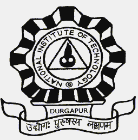 NATIONAL INSTITUTE OF TECHNOLOGY DURGAPURM.G.AVENUE, DURGAPUR -713209, WEST BENGAL, INDIAFORM-ATender Notice No: NITD/PTD/sports equipment/16/02 dated: 13.12.2016.                                                                                                                                                                                                                       Name of the work: Supply of sports equipment’s at NIT Durgapur. Quotation No.:                                                                                                 Date:Signatures of the authorized signatory with seal of the firm:Name:Contact No.:Date:NATIONAL INSTITUTE OF TECHNOLOGY DURGAPURM.G.AVENUE, DURGAPUR -713209, WEST BENGAL, INDIAFORM –BTender Notice No. NITD/PTD/sports equipment/16 dated:  13.12.2016.                                                                                                                                                                                                                 Name of the work: Supply of sports equipment’s at NIT Durgapur.Quotation No.:                                                                                                         Date:Extra Charges (if any) are to be specifically mentioned including the amounts to be charged in additional sheetswhich is to be duly signed and stamped by the supplier, failing which no claim will be entertained at a later stage.Signatures of the authorized signatory with seal of the firm:Name:Contact No.:Date:SL. No.ItemsUnitRequire QuantityRate In Rs- Amount In Rs-1Medicine Ball-2kag(Nivia)Nos032Medicine ball 3 kg (Nivia)Nos033Basketball (Nivia Top Grip)Nos054Basketball net (Nivia Heavy)Pair025Table tennis ball (3star) Stag whiteNos306T.T net (Local heavy)Nos047Badminton shuttle (Yonex 500)Nos608Badminton racket (Suzuki Silver)Nos109Badminton net (cotton Falcon 100)Nos0210Cricket ball (2cut) FosterNos6011Cricket ball (Synthetic) FlashNos1212Cricket bat (English willow) SS OrangeNos0413Cricket bat (Kashmir Willow) SS Ton blasterNos0614Cricket net (6 ply cotton 72 X 10 )Nos0115Cricket stump (Dasgupta)Nos0616Batting gloves (SS Lather Deluxe)Pair0417Wicket Kipping Gloves (Match)Pair0218Wicket Kipping Inner (SS Match)Pair0219Batting pad (SS Platino )pair0320W.K. pad (SS Plation)pair0221Thigh pad (SS Test)Nos0422Cricket team kit bag (Double Joti cloth )Nos0223Helmet (Cricket  shey Premium)Nos0324Lawn tennis ball (Willson)box1025Lawn tennis net (Falcon)Nos0226Handball (women) CoscoNos0527Handball goal net (Nylon)Pair0228Hockey GK Set and stick (Flash)Nos0229Hockey ball (Flash)Nos3030Hockey Goal Net (Nylon flash)Pair0131Hockey Kit bag (Flash)Nos0232Discuss Rubber made (men) LocalNos0233Discuss Rubber made (women) LocalNos0234Digital stopwatch (Paser)Nos0535High jump pole (Nelco)Pair0136High jump bar (Nelco)Nos0137Martial Art chest guard (Hana)Nos0438Martial Art head guard (Hana)Nos0439Martial Art abdomen guard male (Hana)Nos0440Martial Art abdomen guard female (Hana)Nos0441Martial Art hand guard (Hana)Pair0442Martial Art shine guard (Hana)Pair0443Fan pad (Hana)Nos0444twinc pad (Hana)Nos0445target pad (Hana)Nos0446Marker 12” (Flash)Nos5047Brass CattleNos0248Brass DramNos0149Weighing Machine (Crown)Nos02Sl NoParticulars1Name of the Supplier/Vendor/Firm/ Distributor2Name of the Contact Person/Proprietor3Registered/Contact Address of the supplier/Vendor/firm/Distributor 4E-mail5Contact No.(Mobile/Telephone)6PAN/GIR No. (Attached Self attested copy)7VAT No. (Attached Self attested copy)8Valid Trade License No. (Attached Self attested copy)9Whether rates are quoted as per format mentioned in the Notice10Whether form –B is enclosed.11Whether the minimum specification mentioned in the Notice are fulfilled by all the products whose price has been quoted12Whether rates quoted are inclusive of all taxes or not.13Whether EMD of Rs- 5000.00 in form of DD has been enclosed. Write DD No. & date. Mention Bank and branch name.14Normal Warranty period provided by the supplier (Year/Month)SL. No.ItemsUnitQuantityRate In Rs- Amount In Rs-1Medicine Ball-2kag(Nivia)Nos032Medicine ball 3 kg (Nivia)Nos033Basketball (Nivia Top Grip)Nos054Basketball net (Nivia Heavy)Pair025Table tennis ball (3star) Stag whiteNos306T.T net (Local heavy)Nos047Badminton shuttle (Yonex 500)Nos608Badminton racket (Suzuki Silver)Nos109Badminton net (cotton Falcon 100)Nos0210Cricket ball (2cut) FosterNos6011Cricket ball (Synthetic) FlashNos1212Cricket bat (English willow) SS OrangeNos0413Cricket bat (Kashmir Willow) SS Ton blasterNos0614Cricket net (6 ply cotton 72 X 10 )Nos0115Cricket stump (Dasgupta)Nos0616Batting gloves (SS Lather Deluxe)Pair0417Wicket Kipping Gloves (Match)Pair0218Wicket Kipping Inner (SS Match)Pair0219Batting pad (SS Platino )pair0320W.K. pad (SS Plation)pair0221Thigh pad (SS Test)Nos0422Cricket team kit bag (Double Joti cloth )Nos0223Helmet (Cricket  shey Premium)Nos0324Lawn tennis ball (Willson)box1025Lawn tennis net (Falcon)Nos0226Handball (women) CoscoNos0527Handball goal net (Nylon)Pair0228Hockey GK Set and stick (Flash)Nos0229Hockey ball (Flash)Nos3030Hockey Goal Net (Nylon flash)Pair0131Hockey Kit bag (Flash)Nos0232Discuss Rubber made (men) LocalNos0233Discuss Rubber made (women) LocalNos0234Digital stopwatch (Paser)Nos0535High jump pole (Nelco)Pair0136High jump bar (Nelco)Nos0137Martial Art chest guard (Hana)Nos0438Martial Art head guard (Hana)Nos0439Martial Art abdomen guard male (Hana)Nos0440Martial Art abdomen guard female (Hana)Nos0441Martial Art hand guard (Hana)Pair0442Martial Art shine guard (Hana)Pair0443Fan pad (Hana)Nos0444twinc pad (Hana)Nos0445target pad (Hana)Nos0446Marker 12” (Flash)Nos5047Brass CattleNos0248Brass DramNos0149Weighing Machine (Crown)Nos02